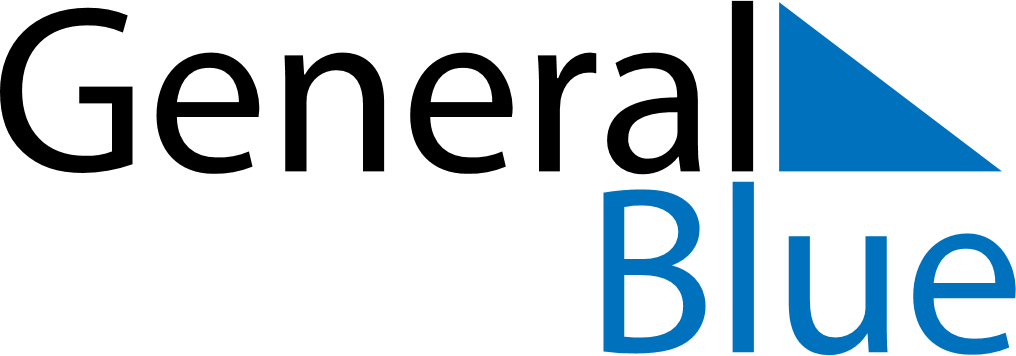 November 2027November 2027November 2027LuxembourgLuxembourgMondayTuesdayWednesdayThursdayFridaySaturdaySunday1234567All Saints’ Day89101112131415161718192021222324252627282930